IZJAVAo financiranim programima/projektima udruge iz sredstava Državnog proračuna i proračuna jedinice lokalne i područne (regionalne) samouprave u 2015. i 2016. godini i/ili sredstava iz dijela prihoda od igara na sreću u 2015. i 2016 godiniOvim izjavljujemo da je naša udruga (upišite naziv udruge)označite s „X“ kvadratiće ispred odgovarajućih izjava: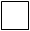 DOBILA financijsku potporu za svoje programe/projekte iz sredstava Državnog proračuna i proračuna jedinice lokalne i područne (regionalne) samouprave u 2015. i 2016. godini  i/ili sredstava iz dijela prihoda od igara na sreću u 2015. i 2016. godini, na natječajima tijela državne uprave, Vladinih ureda i tijela, javnih institucija, jedinica lokalne i područne (regionalne) samouprave odnosno sredstva iz fondova EU i međunarodnih fondova u tekućoj kalendarskoj godiniPRIJAVILA isti program/projekt za financiranje iz sredstava Državnog proračuna i proračuna jedinice lokalne i područne (regionalne) samouprave u 2015. i 2016. godini  i/ili sredstava iz dijela prihoda od igara na sreću u 2015. i 2016. godini, naziv davatelja financijskih sredstava za koji očekujemo rezultate procjeneISPUNILA SVE DOSADAŠNJE UGOVORNE OBVEZE prema naziv davatelja financijskih sredstava, te svim drugim davateljima financijskih sredstava iz sredstava Državnog proračuna i proračuna jedinice lokalne i područne (regionalne) samouprave u 2015. i 2016. godini i/ili sredstava iz dijela prihoda od igara na sreću u 2015. i 2016. godiniNIJE ISPUNILA SVE DOSADAŠNJE UGOVORNE OBVEZE prema naziv davatelja financijskih sredstava i/ili drugim davateljima financijskih sredstava iz sredstava Državnog proračuna i proračuna jedinice lokalne i područne (regionalne) samouprave u 2015. i 2016. godini i/ili sredstava iz dijela prihoda od igara na sreću u 2015. i 2016. godini______________________________________________________________________Navesti razlog zbog kojih udruga nije ispunila ugovorne obvezeMjesto i datum:MPIme i prezime te potpis osobe ovlaštene za zastupanje prijavitelja programa/projekta